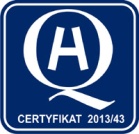 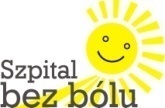 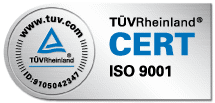 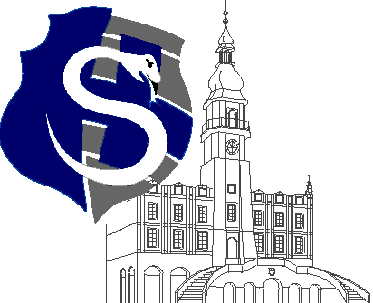 				                                                                                                               									Zamość, dnia 21.11.2013r.                      Zapytanie ofertowe  o wartości szacunkowej nie przekraczającej 14 000 Eurozgodnie z art.4 pkt. 8 ustawy z dnia 29 stycznia 2004 roku na dostawę optyk artroskopowych – 2 szt.1. Zamawiający:Zamojski Szpital Niepubliczny Sp. z o. o.ul. Peowiaków 1 	22-400 ZamośćNIP: 922-26-93-037REGON: 951217536www.szpital.com.pl e-mail:mbober@szpital.com.plGodziny urzędowania: od poniedziałku do piątku, godz. 7:30 – 15:002. Opis przedmiotu zamówienia:   Optyka artroskopowa wysokiej rozdzielczości  4.0mm/30º, szerokokątna; szafirowa soczewka na dystalnym zakończeniu; wyposażona w trzy adaptery do podłączenia światłowodów innych firm (Storz, Wolf, ACMI), autoklawowalna, pole widzenia 105º, długość robocza 140mm – 2 szt.3. Wymagany przez Zamawiającego termin realizacji: 14 dni od daty podpisania Umowy. 4. Przy wyborze oferty Zamawiający będzie kierował się kryterium: Cena – 100 %.5. Ofertę należy złożyć  w siedzibie Zamawiającego – budynek Administracji, II piętro, pokój 222,  pocztą elektroniczną: mbober@szpital.com.pl, lub  faxem: nr 84/ 638 51 45 albo pocztą na adres Zamawiającego.6. Termin złożenia oferty: 28.11.2013r., godz. 12.00.7. Osobą uprawnioną do kontaktów z Wykonawcami jest: Małgorzata Bober tel. 84/ 677 50 31, 512 384 952.Załączniki:1. Formularz ofertowy.2. Wzór umowy                                                                                                   Prezes                                                                  Zamojskiego Szpitala Niepublicznego Sp. z o. o.                                                                                       mgr inż. Mariusz Paszko